РАБОЧАЯ ПРОГРАММА учителя русского языка и литературы первой квалификационной категорииГрачёвой Татьяны Андреевныпо учебному предмету «Литература» в 8 классе2022 - 2023 учебный годПОЯСНИТЕЛЬНАЯ ЗАПИСКАДанная рабочая программа по предмету «Литература» для 8 класса составлена в соответствии с Федеральным государственным образовательным стандартом основного общего образования на основе программы Коровиной В.Я. «Программы к курсу «Литература 5-11 классы для общеобразовательных учреждений». М. Просвещение, 2019.Рабочая программа разработана в соответствии со следующими нормативно-правовыми документами:Федеральный закон от 29 декабря 2012 года № 273 «Об образовании в Российской Федерации»;Постановление Главного государственного санитарного врача России от 24.11.2015 № 81 О внесении изменений № 3 в СанПиН 2.4.2.2821-10 "Санитарно-эпидемиологические требования к условиям и организации обучения, содержания в общеобразовательных организациях";Постановление Главного государственного санитарного врача Российской Федерации от 28.09.2020 «Об утверждении санитарных правил СП 2.4.3648-20 «Санитарно-эпидемиологические требования к организации воспитания и обучения, отдыха и оздоровления детей и молодежи»;Реестр примерных основных общеобразовательных программ Министерства Просвещения Российской Федерации;Приказ Минпросвещения России от 20.05.2020 № 254 "Об утверждении федерального перечня учебников, допущенных к использованию при реализации имеющих государственную аккредитацию образовательных программ начального общего, основного общего, среднего общего образования организациями, осуществляющими образовательную деятельность";Приказ Минпросвещения России от 23 декабря 2020 года №766 «О внесении изменений в федеральный перечень учебников, допущенных к использованию при реализации имеющих государственную аккредитацию образовательных программ начального общего, основного общего, среднего общего образования организациями, осуществляющими образовательную деятельность, утвержденный приказом Министерства просвещения Российской Федерации от 20 мая 2020 г. № 254»;Приказ Минобрнауки России от 17.12.2010 № 1897 (ред. от 11.12.2020) «Об утверждении федерального государственного образовательного стандарта основного общего образования»Основная образовательная программа основного общего образования ОАНО «Гимназия имени Петра Первого».ОБЩАЯ ХАРАКТЕРИСТИКА УЧЕБНОГО ПРЕДМЕТАУчебный предмет «Литература» в наибольшей степени способствует формированию духовного облика и нравственных ориентиров молодого поколения, так как занимает ведущее место в эмоциональном, интеллектуальном и эстетическом развитии обучающихся, в становлении основ их миропонимания и национального самосознания. Особенности литературы как школьного предмета связаны с тем, что литературные произведения являются феноменом культуры: в них заключено эстетическое освоение мира, а богатство и многообразие человеческого бытия выражено в художественных образах, которые содержат в себе потенциал воздействия на читателей и приобщают их к нравственно-эстетическим ценностям, как национальным, так и общечеловеческим. Основу содержания литературного образования составляют чтение и изучение выдающихся художественных произведений русской и мировой литературы, что способствует постижению таких нравственных категорий, как добро, справедливость, честь, патриотизм, гуманизм, дом, семья. Целостное восприятие и понимание художественного произведения, его анализ и интерпретация возможны лишь при соответствующей эмоционально-эстетической реакции читателя, которая зависит от возрастных особенностей школьников, их психического и литературного развития, жизненного и читательского опыта. Полноценное литературное образование в основной школе невозможно без учёта преемственности с курсом литературного чтения в начальной школе, межпредметных связей с курсом русского языка, истории и предметов художественного цикла, что способствует развитию речи, историзма мышления, художественного вкуса, формированию эстетического отношения к окружающему миру и его воплощения в творческих работах различных жанров. В рабочей программе учтены все этапы российского историко-литературного процесса (от фольклора до новейшей русской литературы) и представлены разделы, касающиеся литератур народов России и зарубежной литературы. Основные виды деятельности обучающихся перечислены при изучении каждой монографической или обзорной темы и направлены на достижение планируемых результатов обучения.           ЦЕЛИ ИЗУЧЕНИЯ УЧЕБНОГО ПРЕДМЕТА• формирование духовно развитой личности, обладающей гуманистическим мировоззрением, национальным самосознанием и общероссийским гражданским сознанием, чувством патриотизма;• развитие интеллектуальных и творческих способностей учащихся, необходимых для успешной социализации и самореализации личности;• постижение учащимися вершинных произведений отечественной и мировой литературы, их чтение и анализ, основанный на понимании образной природы искусства слова, опирающийся на принципы единства художественной формы и содержания, связи искусства с жизнью, историзма;• поэтапное, последовательное формирование умений читать, комментировать, анализировать и интерпретировать художественный текст;• овладение возможными алгоритмами постижения смыслов, заложенных в художественном тексте (или любом другом речевом высказывании), и создание собственного текста, представление своих оценок и суждений по поводу прочитанного;• овладение важнейшими общеучебными умениями и универсальными учебными действиями (формулировать цели деятельности, планировать ее, осуществлять библиографический поиск, находить и обрабатывать необходимую информацию из различных источников, включая Интернет и др.);• использование опыта общения с произведениями художественной литературы в повседневной жизни и учебной деятельности, речевом самосовершенствовании.                     МЕСТО ПРЕДМЕТА В УЧЕБНОМ ПЛАНЕРабочая программа по учебному предмету «Литература» рассчитана на 68 часов (2 часа в неделю).    ПЛАНИРУЕМЫЕ ОБРАЗОВАТЕЛЬНЫЕ РЕЗУЛЬТАТЫ Личностные результаты:- воспитание российской гражданской идентичности: патриотизма, любви и уважения к Отечеству, чувства гордости за свою родину, прошлое и настоящее многонационального народа России, осознание своей этнической принадлежности, знание истории, языка, культуры своего народа, своегокрая, основ культурного наследия народов России и человечества, усвоение гуманистических, демократических и традиционных ценностей многонационального российского общества, воспитание чувства ответственности и долга перед родиной;- формирование ответственного отношения к учению, готовности и способности учащихся к саморазвитию и самообразованию на основе мотивации к обучению и познанию;- формирование целостного мировоззрения, соответствующего современному уровню развития науки и общественной практики, учитывающего социальное, культурное, языковое, духовное многообразие современного мира;- формирование осознанного, уважительного и доброжелательного отношения к другому человеку, его мнению, мировоззрению, культуре, языку, вере, гражданской позиции, к истории, культуре, вере, традициям, языкам, ценностям народов России и мира, готовности и способности вести диалог с другими людьми и достигать с ними взаимопонимания;- осознание социальных норм, правил поведения, ролей и форм социальной жизни в группах и сообществах, участие в школьном самоуправлении;-  развитие морального сознания и компетентности в решении моральных проблем на основе личностного выбора, формирование нравственных чувств и нравственного поведения, осознанного и ответственного отношения к своим поступкам;- формирование коммуникативной компетенции в общении и сотрудничестве со старшими, сверстниками, младшими в процессе образовательной, общественно полезной, учебно-исследовательской, творческой и других видов деятельности;- формирование основ экологической культуры на основе признания ценности жизни во всех её проявлениях и необходимости ответственного, бережного отношения к окружающей среде;- осознание значения семьи в жизни человека и общества, принятие ценности семейной жизни, уважительное и заботливое отношение ко всем членам семьи;- развитие эстетического сознания через освоение художественного наследия народов России и мира, творческой деятельности эстетического характера.Метапредметные результаты:- умение самостоятельно определять цели своего обучения, ставить и формулировать для себя новые задачи в учебе и познавательной деятельности, развивать мотивы и интересы своей познавательной деятельности;- умение самостоятельно планировать пути достижения цели, в том числе альтернативные, осознанно выбирать наиболее эффективные пути решения образовательных задач;- умение соотносить свои действия с планируемыми результатами, осуществлять контроль своей деятельности в процессе достижения результата, определять способы действия в рамках предложенных условий, умение корректировать свои действия в соответствии с меняющимися условиями;- умение оценивать правильность выполнения учебной задачи, собственные возможности её решения;- владение основами самоконтроля, самооценки, принятия решений и осуществления осознанного выбора в учебной и познавательной деятельности;- умение определять понятия, создавать обобщения, устанавливать аналогии, классифицировать, самостоятельно выбирать основания и критерии для классификации, устанавливать причинно-следственные связи, строить логическое рассуждение, умозаключение (индуктивное, дедуктивное и по аналогии) и делать выводы;- умение создавать, применять и преобразовывать знаки и символы, модели, схемы для решения учебных и познавательных задач;- смысловое чтение;- умение организовывать учебное сотрудничество и совместную деятельность с учителем и сверстниками, работать индивидуально и в группе: находить общее решение и разрешать конфликты на основе согласования позиций и учета интересов, формулировать, аргументировать и отстаивать своё мнение;- умение осознанно использовать речевые средства в соответствии с задачей коммуникации, для выражения своих чувств, мыслей и потребностей, планирования и регуляции своей деятельности, владение устной и письменной речью;- формирование и развитие компетентности в области использования информационно-коммуникационных технологий.Предметные результаты.Учащиеся должны знать:- авторов и содержание изученных художественных произведений;- основные теоретико-литературные понятия:  литература как искусство слова, роды литературы, жанры литературы (ода, элегия, баллада, эпиграмма, повесть, роман, притча, поэма, рассказ, трагедия, драма, комедия), литературный ритм, рифма, способы рифмовки, стихотворные размеры, силлабо-тоническая и тоническая система стихосложения,  средства выразительности: аллитерация,  звукопись, сравнение, гипербола, эпитет, метафора; композиция произведения, портрет, пейзаж, литературный герой, герой- повествователь, лирический герой, сюжет,   автобиографичность литературного произведения (развитие представления), фольклоризм литературы, психологизм, литературный тип, художественная деталь, гротеск, ирония, сатира и юмор как виды комического, фантастика в произведении, тема и идея произведения,  публицистика, литературная критика.Учащиеся должны понимать:- проблему изученного произведения;- связь литературного произведения с эпохой его написания, вневременные нравственные ценности, заложенные в нем;- духовно-нравственные ценности русской литературы и культуры, отличие и общее с духовно-нравственными ценностями других народов; - образную природу литературы как явления словесного искусства, эстетически воспринимать произведения литературы;- эстетическую функцию русского слова, роль изобразительно-выразительных средств в создании произведений.Учащиеся должны уметь:- уметь анализировать произведение: определять принадлежность к одному из литературных родов и жанров, понимать и формулировать тему, идею произведения, характеризовать героев произведения, сопоставлять их с героями других произведений;- определять в произведении элементы сюжета, композиции, изобразительно-выразительных средств языка, понимать их роль в раскрытии идейно-художественного содержания произведения, владеть элементарной литературоведческой терминологией при анализе литературного произведения;- видеть связь между различными видами искусства и использовать их сопоставление;- определять авторскую позицию в произведении;- характеризовать литературного героя, составлять сравнительную характеристику литературных героев;- формулировать собственное отношение к изученному произведению, давать оценку;- выразительно читать тексты разных типов;- воспринимать на слух литературные произведения разных жанров, адекватно понимать их;- уметь пересказывать прозаические произведения и их отрывки с использованием образных средств русского языка и цитат из текста;- отвечать на вопросы по прочитанному тексту, создавать устные монологические высказывания разного типа, вести диалог;- создавать сочинение-рассуждение по изучаемому литературному произведению, создавать собственные сочинения на темы, связанные с тематикой, проблематикой изучаемых произведений, создавать творческие работы разных жанров, писать отзыв, аннотацию на изучаемое произведение,  составлять  план, тезисы статьи, таблицы.                              СОДЕРЖАНИЕ УЧЕБНОГО ПРЕДМЕТАВ рабочей программе 8 класса учебный предмет «Литература» представлен разделами: 1. Устное народное творчество. 2. Древнерусская литература. 3. Русская литература XVIII века. 4. Русская литература ХIХ века. 5. Русская литература XХ века. 6. Литература народов России. 7. Зарубежная литература. 8. Обзоры. 9. Сведения по теории и истории литературы.Древнерусская литература. Житийная литература (одно произведение по выбору). Например, «Житие Сергия Радонежского», «Житие протопопа Аввакума, им самим написанное». Литература XVIII века Д. И. Фонвизин. Комедия «Недоросль». Литература первой половины XIX века А. С. Пушкин. Стихотворения (не менее двух). Например, «К Чаадаеву», «Анчар» и др.«Маленькие трагедии» (одна пьеса по выбору).Например, «Моцарт и Сальери», «Каменный гость». Роман «Капитанская дочка». М. Ю. Лермонтов. Стихотворения (не менее двух). Например, «Я не хочу, чтоб свет узнал…», «Из-под таинственной, холодной полумаски…», «Нищий» и др. Поэма «Мцыри». Н. В. Гоголь. Повесть «Шинель». Комедия «Ревизор». Литература второй половины XIX века. И. С. Тургенев. Повести (одна по выбору). Например, «Ася», «Первая любовь». Ф. М. Достоевский. «Бедные люди», «Белые ночи» (одно произведение по выбору). Л. Н. Толстой. Повести и рассказы (одно произведение по выбору). Например, «Отрочество» (главы). Литература первой половины XX века.  Произведения писателей русского зарубежья (не менее двух по выбору). Например, произведения И. С.  Шмелёва, М. А. Осоргина, В. В. Набокова, Н. Тэффи, А. Т. Аверченко и др. Поэзия первой половины ХХ века (не менее трёх стихотворений на тему «Человек и эпоха» по выбору). Например, стихотворения В. В. Маяковского, М. И. Цветаевой, О. Э. Мандельштама, Б. Л. Пастернака и др. М. А. Булгаков (одна повесть по выбору). Например, «Собачье сердце» и др. Литература второй половины XX века А. Т. Твардовский. Поэма «Василий Тёркин» (главы «Переправа», «Гармонь», «Два солдата», «Поединок» и др.). М. А. Шолохов. Рассказ «Судьба человека». А. И. Солженицын. Рассказ «Матрёнин двор». Произведения отечественных прозаиков второй половины XX—XXI века (не менее двух произведений). Например, произведения Е.  И.  Носова, А.  Н. и Б.  Н.  Стругацких, В.  Ф.  Тендрякова, Б. П. Екимова и др. Произведения отечественных и зарубежных прозаиков второй половины XX—XXI века (не менее двух произведений на тему «Человек в ситуации нравственного выбора»). Например, произведения В. П. Астафьева, Ю. В. Бондарева, Н. С. Дашевской, Дж. Сэлинджера, К. Патерсон, Б. Кауфман и др.). Поэзия второй половины XX — начала XXI века (не менее трёх стихотворений). Например, стихотворения Н. А. Заболоцкого, М.  А.  Светлова, М.  В.  Исаковского, К. М.  Симонова, Р. Г. Гамзатова, Б. Ш. Окуджавы, В. С. Высоцкого, А. А. Вознесенского, Е. А. Евтушенко, Р. И. Рождественского, И. А. Бродского, А. С. Кушнера и др Зарубежная литература. У. Шекспир. Сонеты (один-два по выбору). Например,  № 66 «Измучась всем, я умереть хочу…», № 130 «Её глаза на звёзды не похожи…» и др. Трагедия «Ромео и Джульетта» (фрагменты по выбору). Ж.-Б. Мольер. Комедия «Мещанин во дворянстве» (фрагменты по выбору).                     ТЕМАТИЧЕСКОЕ ПЛАНИРОВАНИЕ    КАЛЕНДАРНО-ТЕМАТИЧЕСКОЕ ПЛАНИРОВАНИЕКРИТЕРИИ ОЦЕНИВАНИЯУстно:устный ответ (устные ответы на вопросы учебника и практикума «Читаем. Думаем.Спорим», раздела учебника «Размышляем о прочитанном», «Литература и изобразительное искусство», «Проверьте себя», ответ по плану, устные рассказы о главных героях)сообщениеустный пересказ (подробный, выборочный, сжатый от другого лица, художественный)проектсоздание иллюстраций, их презентация и защитавыразительное чтение наизустьинсценированиеПисьменно:сочинение (сочинение, развернутый ответ на проблемный вопрос, характеристика героя, отзыв и др.)создание оригинального произведения (поучения, наставления, сказки, былины, частушки, рассказы, стихотворения)составление таблицтестированиеконтрольная работаКритерии оценивания:Устный ответ (развернутый ответ на вопрос, рассказ о литературном герое, характеристика героя, отзыв)Критерии оценивания устного ответа:Высокий уровень (Отметка «5») оценивается ответ, обнаруживающий прочные знания и глубокое понимание текста изучаемого произведения; умение объяснять взаимосвязь событий, характер и поступки героев и роль художественных средств в раскрытии идейно-эстетического содержания произведения; умение пользоваться теоретико-литературнымизнаниями и навыками разбора при анализе художественного произведения, привлекать текстдля аргументации своих выводов, раскрывать связь произведения с эпохой (9—11 кл.); сво-бодное владение монологической литературной речью.Повышенный уровень (Отметка «4») оценивается ответ, который показывает прочное знание и достаточно глубокое понимание текста изучаемого произведения; умение объяснятьвзаимосвязь событий, характеры и поступки героев и роль основных художественных средств в раскрытии идейно-эстетического содержания произведения; умение пользоваться основными теоретико-литературными знаниями и навыками при анализе прочитанных произведений; умение привлекать текст произведения для обоснования своих выводов; хорошее владение монологической литературной речью. Однако допускается одна-две неточности в ответе.Базовый уровень (Отметка «3») оценивается ответ, свидетельствующий в основном о знании и понимании текста изучаемого произведения; умении объяснить взаимосвязь основных событий, характеры и поступки героев и роль важнейших художественных средств в раскрытии идейно-художественного содержания произведения; о знании основных вопросов теории, но недостаточном умении пользоваться этими знаниями при анализе произведений;об ограниченных навыках разбора и недостаточном умении привлекать текст произведениядля подтверждения своих выводов.Допускается несколько ошибок в содержании ответа, недостаточно свободное владение монологической речью, ряд недостатков в композиции и языке ответа, несоответствие уровнячтения нормам, установленным для данного класса.Низкий уровень (Отметка «2») оценивается ответ, обнаруживающий незнание существенных вопросов содержания произведения; неумение объяснить поведение и характеры основных героев и роль важнейших художественных средств в раскрытии идейно-эстетического содержания произведения; незнание элементарных теоретико-литературных понятий; слабое владение монологической литературной речью и техникой чтения, бедностьвыразительных средств языка.Сообщение:Высокий уровень (Отметка «5») оценивается сообщение, соответствующий критериям:1.Соответствие содержания заявленной теме2. Умение логично и последовательно излагать материалы доклада.3. Свободное владение материалом, умение ответить на вопросы по теме сообщения.4. Свободное владение монологической литературной речью.5. Наличие презентации, схем, таблиц, иллюстраций и т.д.Повышенный уровень (Отметка «4») оценивается сообщение, удовлетворяющий тем же требованиям, что и для оценки «5», но допускает 1-2 ошибки, которые сам же исправляет, и 1-2 недочета в последовательности и языковом оформлении излагаемого.Базовый уровень (Отметка «3») ставится, если ученик обнаруживает знание и понимание основных положений темы сообщения, но: 1) излагает материал неполно и допускает неточности в изложении фактов; 2) не умеет достаточно глубоко и доказательно обосновывать свои суждения и привести свои примеры; 3) излагает материал непоследовательно, допускает ошибки в языковом оформлении излагаемого, не владеетмонологической речью.Низкий уровень (Отметка «2») ставится, если ученик обнаруживает незнание большей части излагаемого материала, допускает ошибки в формулировке определений и правил, искажающие их смысл, беспорядочно и неуверенно излагает материал.Устный пересказ (подробный, выборочный, сжатый от другого лица, художественный)Высокий уровень (Отметка «5») ставится, если1) содержание работы полностью соответствует теме и заданию;2) фактические ошибки отсутствуют;3) содержание излагается последовательно;4) работа отличается богатством словаря, разнообразием используемых синтаксическихконструкций, точностью словоупотребления;5) достигнуто стилевое единство и выразительность текста.Повышенный уровень (Отметка «4») ставится, еслиI) содержание работы в основном соответствует теме и заданию(имеются незначительныеотклонения от темы);2) содержание в основном достоверно, но имеются единичные фактические неточности;3) имеются незначительные нарушения последовательности в изложении мыслей;4) лексический и грамматический строй речи достаточно разнообразен;5) стиль работы отличается единством и достаточной выразительностью.Базовый уровень (Отметка «3»)ставится, если1) в работе допущены существенные отклонения от темы и задания;2) работа достоверна в главном, но в ней имеются отдельные нарушенияпоследовательности изложения;3) допущены отдельные нарушения последовательности изложения;4) беден словарь и однообразны употребляемые синтаксические конструкции, u1074 встречаетсянеправильное словоупотребление;5) стиль работы не отличается единством, речь недостаточно выразительна.Низкий уровень (Отметка «2») ставится, если1) работа не соответствует теме и заданию;2) допущено много фактических неточностей;3) нарушена последовательность изложения мыслей во всех частях работы, отсутствуетсвязь между ними, работа не соответствует плану;4) крайне беден словарь, часты случаи неправильного словоупотребления;5) нарушено стилевое единство текста.Проект (отметка в журнал ставится по желанию ученика)КритерииПредметные результаты (максимальное значение – 3 баллов)1.Знание основных терминов и фактического материала по теме проекта2.Знание существующих точек зрения (подходов) к проблеме и способов ее решения3.Знание источников информацииМетапредметные результаты (максимальное значение –7баллов)1.Умение выделять проблему и обосновывать ее актуальность2.Умение формулировать цель, задачи3.Умение сравнивать, сопоставлять, обобщать и делать выводы4.Умение выявлять причинно-следственные связи, приводить аргументы ииллюстрировать примерами5.Умение соотнести полученный результат (конечный продукт) с поставленной целью6.Умение находить требуемую информацию в различных источниках7.Владение грамотной, эмоциональной и свободной речьюВыразительное чтение наизустьКритерии выразительного чтения Баллыправильная постановка логического ударения; 1соблюдение пауз 1правильный выбор темпа 1соблюдение нужной интонации 1безошибочное чтение 1«5» высокий уровень - 5 баллов (выполнены правильно все требования);«4» повышенный уровень – 3-4 балла (не соблюдены 1-2 требования);«3» базовый уровень – 2 балла (допущены ошибки по трем требованиям);«2» низкий уровень – менее 2 баллов (допущены ошибки более, чем по трем требованиям).Создание иллюстраций, их презентация и защитаКритерии баллыКрасочность. Эстетическое оформление 1Соответствие рисунка содержанию произведения 1Можно ли понять сказку по иллюстрациям без предварительного чтения. 1Самостоятельность выполнения задания. 1Качество презентации и защиты иллюстрации 1«5» высокий уровень - 5 баллов (выполнены правильно все требования);«4» повышенный уровень – 3-4 балла (не соблюдены 1-2 требования);«3» базовый уровень – 2 балла (допущены ошибки по трем требованиям);«2» низкий уровень – менее 2 баллов (допущены ошибки более, чем по тремтребованиям).ИнсценированиеКритерии баллыВыразительная игра. 1Четкость произношения слов. 1Выбор костюмов 1Музыкальное сопровождение. 1Самостоятельность выполнения задания. 1«5» высокий уровень - 5 баллов (выполнены правильно все требования);«4» повышенный уровень – 3-4 балла (не соблюдены 1-2 требования);«3» базовый уровень – 2 балла (допущены ошибки по трем требованиям);«2» низкий уровень – менее 2 баллов (допущены ошибки более, чем по трем требованиям).Составление таблицКритерии баллыПравильность заполнения 1Полнота раскрытия материала 1Наличие вывода 1Эстетичность оформления 1Самостоятельность выполнения задания. 1«5» высокий уровень - 5 баллов (выполнены правильно все требования);«4» повышенный уровень – 3-4 балла (не соблюдены 1-2 требования);«3» базовый уровень – 2 балла (допущены ошибки по трем требованиям);«2» низкий уровень – менее 2 баллов (допущены ошибки более, чем потрем требованиям).СочинениеОбъем сочинений должен быть примерно таким: в 5 классе — 1 —1,5 тетрадные страницы,в 6 классе—1,5—2, в 7 классе — 2—2,5, в 8 классе — 2,5—3, в 9 классе — 3—4. Сочинениепо литературе оценивается двумя отметками: первая ставится за содержание и речь, вторая —за грамотность.В основу оценки сочинений по литературе должны быть положены следующие главныекритерии в пределах программы данного класса:правильное понимание темы, глубина и полнота ее раскрытия, верная передача фактов, правильное объяснение событий и поведения героев, u1080 исходя из идейно-тематическогосодержания произведения, доказательность основных положений, привлечение материала, важного и существенного для раскрытия темы, умение делать выводы и обобщения, точностьв цитатах и умение включать их в текст сочинения; наличие плана в обучающих сочинениях;соразмерность частей сочинения, логичность связей и переходов между ними; точность и богатство лексики, умение пользоваться изобразительными средствами языка. Оценка за грамотность сочинения выставляется в соответствии с «Критериями оценивания учащихся по русскому языку».Высокий уровень (Отметка «5») ставится за сочинение: глубоко и аргументировано раскрывающее тему, свидетельствующее об отличном знании текста произведения и другихматериалов, необходимых для ее раскрытия, об умении целенаправленно анализироватьматериал, делать выводы и обобщения; стройное по композиции, логичное и последовательное в изложении мыслей; написанное правильным литературным языком и стилистически соответствующее содержанию. Допускается незначительная неточность в содержании, один-два речевых недочета.Повышенный уровень (Отметка «4») ставится за сочинение:достаточно полно и убедительно раскрывающее тему, обнаруживающее хорошее знание литературного материала и других источников по теме сочинения и умение пользоваться имидля обоснования своих мыслей, а также делать выводы и обобщения;логичное и последовательное изложение содержания;написанное правильным литературным языком, стилистически соответствующее содержанию. Допускаются две-три неточности в содержании, незначительные отклонения оттемы, а также не более трех-четырех речевых недочетов.Базовый уровень (Отметка «3») ставится за сочинение, в котором:в главном и основном раскрывается тема, в целом дан верный, но односторонний или недостаточно полный ответ на тему, допущены отклонения от нее или отдельные ошибки в изложении фактического материала; обнаруживается недостаточное умение делать выводы иобобщения;материал излагается достаточно логично, но имеются отдельные нарушения в последовательности выражения мыслей;обнаруживается владение основами письменной речи;в работе имеется не более четырех недочетов в содержании и пяти речевых недочетов.Низкий уровень (Отметка «2») ставится за сочинение, которое:не раскрывает тему, не соответствует плану, свидетельствует о поверхностном знании текста произведения, состоит из путаного пересказа отдельных событий, без выводов и обобщений, или из общих положений, не опирающихся на текст;характеризуется случайным расположением материала, отсутствием связи между частями;отличается бедностью словаря, наличием грубых речевых ошибок.ТестированиеВысокий уровень (Отметка «5») Выполнено 90-100% заданий тестаПовышенный уровень (Отметка «4») Выполнено 70-89% заданий тестаБазовый уровень (Отметка «3») Выполнено 50-69% заданий тестаНизкий уровень (Отметка «2» Выполнено менее 50% заданий тестаКонтрольная работа (состоит из теста и краткого ответа на один из проблемных вопросов (по выбору ученика)Высокий уровень (Отметка «5») ставится за правильное выполнение 100% заданий тестовой частии ответ на один из проблемных вопросов, обнаруживающий прочные знания и глубокое понимание текста изучаемого произведения, стройный по композиции, логичный и последовательный в изложении мыслей; написанный правильным литературным языком и стилистически соответствующий содержанию.Повышенный уровень (Отметка «4») ставится за правильное выполнение 90%заданий тестовой части и ответ на один из проблемных вопросов, достаточно полно и убедительно раскрывающий тему, обнаруживающий хорошее знание литературного материала, а также делать выводы и обобщения;логичное и последовательное изложение содержания; написанный правильным литературным языком, стилистически соответствующий содержанию. Допускаются две-три неточности в содержании, незначительные отклонения от темы, а также не более трех-четырех речевых недочетов.Базовый уровень (Отметка «3») ставится за правильное выполнение 65%- 90% заданий тестовой части.Низкий уровень (Отметка «2») ставится за правильное выполнение менее 65% заданий тестовой части.УЧЕБНО-МЕТОДИЧЕСКОЕ ОБЕСПЕЧЕНИЕ                                            Содержание учебно-методического комплекта полностью соответствует Примерной программе по литературе основного общего образования, обязательному минимуму содержания. Комплект рекомендован Министерством образования РФ.Коровина В.Я., Журавлев В.П., Коровин В.И.  Литература. В 2-х частях. 8        класс.  М.: АО «Издательство «Просвещение», 2020.Общеобразовательная автономная некоммерческая организация«Гимназия имени Петра Первого»№п/пНаименование разделов и темВсегочасовКоличество часовКоличество часовКоличество часов№п/пНаименование разделов и темВсегочасовРазвитие речиВн/чтениеКонтрольные1Сведения по теории и истории литературы.11.1Литература и история12Устное народное творчество.52.1Устное народное творчество.33Древнерусская литература3113.1Древнерусская литература.314Русская литература XVIII века.614.1Д.И. Фонвизин 515Русская литература XIX века475515.1И.А. Крылов.35.2К. Рылеев. 15.3А.С. Пушкин14215.4М.Ю. Лермонтов515.5Н.В. Гоголь9215.6И.С. Тургенев 15.7М.Е Салтыков-Щедрин35.8Н.С. Лесков 15.9Л.Н. Толстой. 425.10Поэзия родной природы.45.11А. П. Чехов 2116Русская литература XXвека292516.1И. Бунин. 216.2А. И. Куприн 216.3А. Блок. 216.4С.Есенин 216.5И. Шмелёв16.6М. Осоргин116.7Журнал «Сатирикон».1Тэффи жизнь и воротник16.8М.Зощенко 216.9А. Твардовский 46.10А. Платонов26.11Стихи  русских поэтов о войне216.12В. Астафьев. 416.14Русские поэты о Родине, природе, о себе37Зарубежная литература817.1Ульям Шекспир.37.2Жан Батист Мольер27.3Джонатан Свифт.117.4Вальтер Скотт.28Повторение.218.1Подведение итогов года.218.2Резервные уроки1ИТОГО689123№ п/пДата проведенияДата проведенияТема урока№ п/ппо планупо фактуТема урока101.09-02.09Литература и история. Интерес писателей к прошлому своего народа.201.09-02.09Отражение жизни народа в народных песнях. Лирическая песня как жанр народной поэзии. Частушки как малый песенный жанр.305.09-09.09Исторические песни. Предания как исторический жанр русской народной прозы. «О Пугачёве», «О покорении Сибири Ермаком...».405.09-09.09-Урок-обобщение по разделу «Устное народное творчество».519.09-23.09Житийная литература как особый жанр древнерусской литературы.«Житие Александра Невского» (фрагменты).619.09-23.09Вн.чт. «Шемякин суд» как сатирическое произведение 17 века.726.09-30.09Д.И. Фонвизин, биография. Понятие о классицизме. «Недоросль».826.09-30.09Действие первое. Речевые характеристики главных героев как средство создания комического.903.10-07.10Действие второе.  Анализ эпизода комедии.1003.10-07.10Действие третье. Уроки Стародума1117.10-21.10Действие четвертое и пятое.  Проблема воспитания истинного гражданина.1217.10-21.10Р/Р Подготовка к домашнему сочинению по комедии Д.И. Фонвизина «Недоросль».1324.10-28.10И. А. Крылов, слово о баснописце. Басни «Лягушки, просящие царя» и «Обоз». Р/Р Обучение выразительному чтению.1424.10-28.10К.Ф. Рылеев, слово о поэте. Дума «Смерть Ермака»1531.10-04.10А.С.Пушкин. Жизнь и творчество. Разноплановость содержания стихотворения А.С. Пушкина «Туча».1631.10-04.11Темы любви и дружбы в стихотворениях А.С. Пушкина «К***» и «19 октября». 1707.11-11.11««История Пугачева» (отрывки). «Капитанская дочка». История создания. Жанр произведения1814.11-18.11Петр Гринев: жизненный путь, формирование его характера в романе А.С. Пушкина «Капитанская дочка».1914.11-18.11Маша Миронова - нравственная красота героини романа А.С. Пушкина «Капитанская дочка».2028.11-02.12Швабрин — антигерой романа А.С. Пушкина «Капитанская дочка». 2128.11-02.12Пугачев и народное восстание в романе и в историческом труде Пушкина. Народное восстание в авторской оценке.2205.12-09.12Гуманизм и историзм автора в романе «Капитанская дочка». Историческая правда и художественный вымысел.2305.12-09.12Р/Р Подготовка к сочинению по роману А.С. Пушкина «Капитанская дочка».2412.12-16.12Р/Р. Классное сочинение по роману А.С. Пушкина «Капитанская дочка».2512.12-16.12М.Ю. Лермонтов, слово о поэте. «Мцыри» М.Ю. Лермонтова как романтическая поэма.2619.12-23.12Композиция и художественные особенности поэмы «Мцыри».2719.12-23.12Трагическое противопоставление человека и обстоятельств в поэме М.Ю. Лермонтова «Мцыри». Роль описаний природы в поэме.2826.12-29.12Контрольная работа по поэме Лермонтова «Мцыри».2926.12-29.12Н.В. Гоголь – великий сатирик. Комедия «Ревизор»: история создания.3009.01-13.01Переполох в уездном городе. Анализ  I и II действия.3109.01-13.01III действие. Семейство городничего.3216.01-20.01IV действие. Разоблачение пороков чиновничества.3316.01-20.01V действие. Хлестаковщина как общественное явление3423.01-27.01Р/Р Подготовка к сочинению по комедии Н.В. Гоголя «Ревизор».3523.01-27.01Р/Р Классное сочинение по комедии Н.В. Гоголя «Ревизор».3630.01-03.02Н.В. Гоголь «Шинель». Образ «маленького человека».  Петербург как символ вечного адского холода в повести «Шинель». Мечта и реальность в повести «Шинель».3730.01-03.02М.Е. Салтыков-Щедрин, слово о писателе, редакторе, издателе. «История одного горда» (отрывок).3806.02-10.02Обучение анализу эпизода из романа «История одного города».3906.02-10.02Н.С. Лесков, слово о писателе, «Старый гений».4013.02-17.02Л.Н. Толстой: страницы биографии. Художественные особенности рассказа «После бала».4113.02-17.02Образы повествователей. Проблематика рассказа «После бала». Контраст как прием, раскрывающий идею рассказа. Анализ эпизодов.4220.02-24.02P.P.А.А. Фет «Первый ландыш», А.Н. Майков «Поле зыблется цветами…» Поэтическое изображение родной природы и выражение авторского настроения, миросозерцания.4320.02-24.02  А.П. Чехов, рассказ о писателе.  История о любви и упущенном счастье в рассказе А.П. Чехова «О любви».4427.02-03.03Психологизм рассказа А.П. Чехова «О любви».4527.02-03.03И.А. Бунин. Слово о писателе. Природа и человек в рассказе «Кавказ».4613.03-17.03А.И. Куприн, биография. Рассказ «Куст сирени».4713.03-17.03РР. «Что значит быть счастливым?» Подготовка к сочинению по рассказам Н. Лескова, Л. Толстого, А. Чехова, И. Бунина, А. И. Куприна.4820.03-24.03А.А. Блок, слово о поэте.  Историческая тема в стихотворении А.А. Блока «Россия», ее современное звучание и смысл.4920.03-24.03ВН. ЧТ. Стихотворный цикл «На поле Куликовом».5027.03-31.03С.А. Есенин, слово о поэте.  Историческая тема в поэме С.Есенина «Пугачёв».5127.03-31.03Образ Пугачева в поэме. Понятие о драматической поэме.5203.04-07.04И.С. Шмелев «Как я стал писателем».5303.04-07.04М.А. Осоргин, рассказ «Пенсне». Сочетание фантастики и реальности в рассказе.5410.04-14.04Тэффи «Жизнь и воротник».5510.04-14.04М.М. Зощенко «История болезни».5617.04-21.04Контрольная работа по творчеству А. П. Чехова, И. А. Бунина,  А. А. Блока,  С. А. Есенина.5717.04-21.04А.Т. Твардовский. Жизнь народа на крутых переломах и поворотах истории в произведении А. Твардовского «Василий Теркин».5824.04-28.04Поэма «Василий Теркин». Главный герой поэмы - защитник родной страны. Новаторский характер образа Василия Теркина.5924.04-28.04А. Платонов. Слово о писателе. Нравственная проблематика рассказа «Возвращение». Утверждение доброты, сострадания, гуманизма в произведении.6010.05-12.05Стихи и песни о ВОВ 1941-1945гг. М.В. Исаковский, Б.Ш. Окуджава, А.И. Фатьянов «Соловьи»; Л.И. Ошанин.6110.05-12.05В.П. Астафьев: страницы жизни и творчества. «Фотография, на которой меня нет». Мечты и реальность довоенного детства в рассказе В.П. Астафьева «Фотография, на которой меня нет».6215.05-19.05ВН. ЧТ. Рассказы из книги В.П. Астафьева «Последний поклон».6315.05-19.05Р/Р Подготовка к сочинению на тему: «Великая отечественная война в литературе 20 века».6422.05-26.05Поэты Русского зарубежья. Н.А. Оцуп «Мне трудно без России…»; З. Н. Гиппиус «Знайте!» «Так и есть»; Дон-Аминадо «Бабье лето»; И.А.Бунин «У птицы есть гнездо…». Общее и индивидуальное в произведениях русских поэтов о Родине.6522.05-26.05У. Шекспир, слово о писателе. «Ромео и Джульетта».6629.05-31.05Конфликт как основа сюжета драматического произведения.  «Вечные» проблемы в трагедии Шекспира.6729.05-31.05Итоговое тестирование6829.05-31.05Резервный урок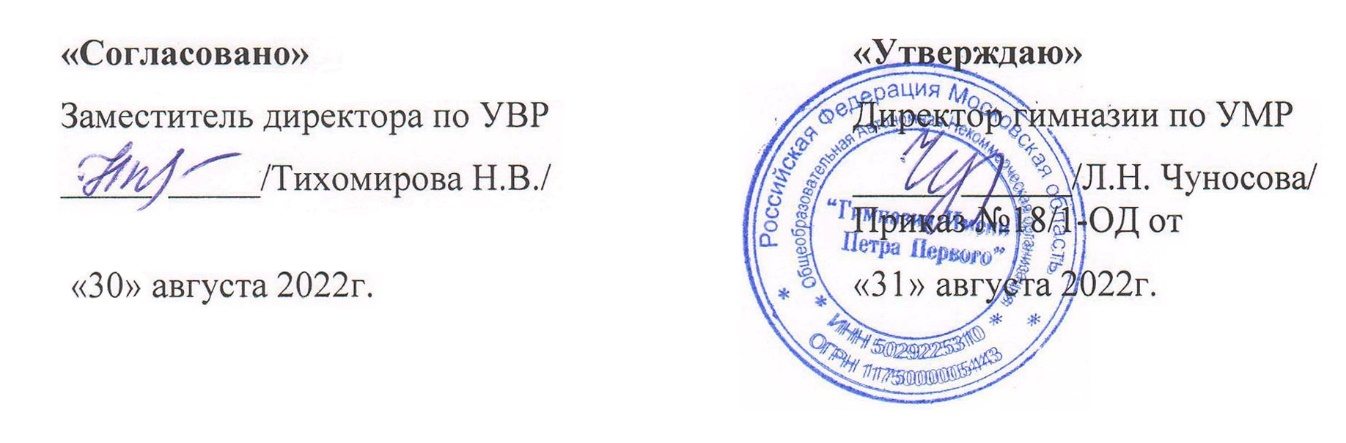 